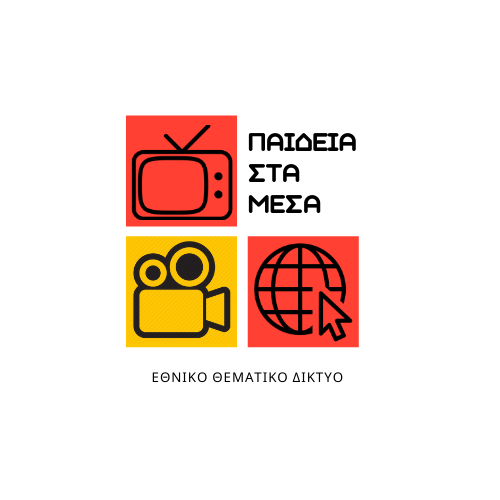 «Πρόσκληση σχολικών μονάδων στο Εθνικό Θεματικό Δίκτυο «Παιδεία στα Μέσα: τηλεόραση, διαδίκτυο, κινηματογράφος»Σχολικό έτος 2023-2024Οι Συντονιστικοί φορείς του Εθνικού Θεματικού Δικτύου σχολείων «Παιδεία στα Μέσα: τηλεόραση, διαδίκτυο, κινηματογράφος», δηλαδή η Διεύθυνση Πρωτοβάθμιας Εκπαίδευσης Σερρών (Τμήμα Συμβούλων Εκπαίδευσης), το Τμήμα Εκπαιδευτικής Ραδιοτηλεόρασης και Ψηφιακών Μέσων της Διεύθυνσης Υποστήριξης Προγραμμάτων και Εκπαίδευσης για την Αειφορία του Υ.ΠΑΙ.Θ.Α. και το Εθνικό Κέντρο Οπτικοακουστικών Μέσων και Επικοινωνίας (ΕΚΟΜΕ), προσκαλούν σχολικές μονάδες πρωτοβάθμιας (νηπιαγωγεία, δημοτικά) και δευτεροβάθμιας εκπαίδευσης (γυμνάσια, λύκεια), γενικής και ειδικής αγωγής, της Ελλάδας και της Ομογένειας, ώστε να συμμετάσχουν στο Δίκτυο κατά το τρίτο έτος εφαρμογής του (2023-24). Το δίκτυο λειτουργεί υπό την αιγίδα της Γενικής Γραμματείας Απόδημου Ελληνισμού και Δημόσιας Διπλωματίας. Σκοπός του Δικτύου είναι η καλλιέργεια του οπτικοακουστικού αλφαβητισμού των μαθητών όλων των βαθμίδων και η προώθηση της Παιδείας στα Μέσα στο ελληνικό εκπαιδευτικό σύστημα.Χρήσιμες πληροφορίες:Πότε ξεκινάει το πρόγραμμα;Το Φθινόπωρο του 2023 και ολοκληρώνεται τον Ιούνιο του 2024.Ποιοι μπορούν να συμμετέχουν;Εκπαιδευτικοί όλων των ειδικοτήτων και όλων των βαθμίδων, πρωτοβάθμιας και δευτεροβάθμιας εκπαίδευσης (Ελλάδας και Ομογένειας) που έχουν την πρόθεση να υλοποιήσουν τις εκπαιδευτικές δράσεις του δικτύου και να αξιοποιήσουν το εκπαιδευτικό του υλικό σε ένα τουλάχιστον τμήμα του σχολείου. Μέχρι πότε πρέπει να δηλώσει το σχολείο μου συμμετοχή;H ακόλουθη ηλεκτρονική φόρμα συμμετοχής πρέπει να υποβληθεί ως τις 20 Οκτωβρίου 2023.  https://forms.gle/L2WKvi7D5taT7U4m7Είναι σίγουρο ότι εφόσον ένα σχολείο υποβάλει αίτηση συμμετοχής θα επιλεγεί;Όχι, γιατί ενδέχεται να υπάρχουν περισσότερες αιτήσεις από αυτές που μπορεί να δεχτεί το Δίκτυο. Το σχολικό έτος 2023-24 θα γίνουν δεκτές στο Δίκτυο έως 180 νέες σχολικές μονάδες. Θα τηρηθεί σειρά προτεραιότητας ως προς την υποβολή των ηλεκτρονικών δηλώσεων (στο 3ο έτος λειτουργίας μπορούν να συμμετάσχουν -εφόσον το επιθυμούν- όλα τα σχολεία που δήλωσαν συμμετοχή το 1ο & 2ο έτος υλοποίησης και εκπλήρωσαν τις τυπικές υποχρεώσεις της συμμετοχής τους). Η τελική λίστα συμμετεχόντων θα ολοκληρωθεί λαμβάνοντας υπόψη (εκτός από τη σειρά προτεραιότητας) τα ακόλουθα κριτήρια: α) εκπροσώπηση όλων των βαθμίδων (πρωτοβάθμια / δευτεροβάθμια εκπαίδευση) και όλων των τύπων σχολικών μονάδων (νηπιαγωγεία / δημοτικά / γυμνάσια /  λύκεια), β) γεωγραφική διασπορά, γ) συμμετοχή ειδικών σχολικών μονάδων και πρότυπων πειραματικών σχολικών μονάδων και δ) συμμετοχή σχολείων της Ομογένειας. Προβλέπεται επιμόρφωση των συμμετεχόντων εκπαιδευτικών; Στα πλαίσια της λειτουργίας του Δικτύου, θα υλοποιηθούν επιμορφωτικές δράσεις για την επιστημονική και παιδαγωγική επιμόρφωση των εκπαιδευτικών που συμμετέχουν. Η επιμόρφωση των εκπαιδευτικών θα είναι μικτή: δια ζώσης (Αθήνα, Θεσσαλονίκη και σε περιοχές που τοπικές συνεργασίες θα εξασφαλίσουν τις κατάλληλες συνθήκες) και εξ αποστάσεως (μέσω πλατφόρμας επιμόρφωσης). Το περιεχόμενο της επιμόρφωσης θα αφορά και τους τρεις πυλώνες του Δικτύου: τηλεόραση, διαδίκτυο και κινηματογράφος. Για τις λεπτομέρειες αυτών των επιμορφώσεων (ημερομηνίες, πρόγραμμα κλπ) οι συμμετέχοντες/σες θα ενημερωθούν έγκαιρα. Υπάρχει εκπαιδευτικό υλικό που θα δοθεί στους εκπαιδευτικούς του Δικτύου;θα χρησιμοποιηθεί εκπαιδευτικό υλικό (που έχει εγκριθεί από το ΙΕΠ):-του ΕΚΟΜΕ-του Τμήματος Εκπαιδευτικής Ραδιοτηλεόρασης και Ψηφιακών Μέσων του Υ.ΠΑΙ.Θ.Α.-της Διεύθυνσης Π.Ε. Σερρών…Και άλλων φορέων που δραστηριοποιούνται στο πεδίο των ΜΜΕ Επίσης, στην ιστοσελίδα του δικτύου υπάρχει εκτός από το εκπαιδευτικό υλικό και επιμορφωτικό υλικό (βίντεο, πολυμεσικές παρουσιάσεις κλπ) από τις δράσεις του δικτύου. Θα δοθεί βεβαίωση συμμετοχής;Όλοι οι εκπαιδευτικοί θα πάρουν στο τέλος βεβαίωση συμμετοχής στο δίκτυο αλλά και στις επιμορφωτικές δράσεις.  Τι υποχρεώσεις έχουν όσοι εκπαιδευτικοί δηλώσουν συμμετοχή στο πρόγραμμα;Να συμμετέχουν στις επιμορφώσεις (δια ζώσης ή εξ αποστάσεως) του Δικτύου. Να πραγματοποιήσουν στις τάξεις τους δραστηριότητες του Δικτύου.Να συμμετέχουν στις διαδικασίες αξιολόγησης του Δικτύου και να υποβάλουν ηλεκτρονικά στη Συντονιστική Επιτροπή του Δικτύου πιθανό παραγόμενο εκπαιδευτικό υλικό. ΣΗΜΑΝΤΙΚΕΣ ΗΜΕΡΟΜΗΝΙΕΣ ΓΙΑ ΤΟΥΣ ΕΚΠΑΙΔΕΥΤΙΚΟΥΣ- 20 Σεπτεμβρίου-20 Οκτωβρίου 2023:		υποβολή αιτήσεων συμμετοχής- Νοέμβριος 2023 – Απρίλιος 2024:		πραγματοποίηση επιμορφωτικών δράσεων- Δεκέμβριος 2023-Μάιος 2024:			δράσεις του δικτύου στα σχολεία - Ιούνιος 2024: 	υποβολή απολογισμών, αξιολόγηση του δικτύουΣυντονιστική ΕπιτροπήΗ Συντονιστική Επιτροπή του δικτύου είναι εννεαμελής. Σύνθεση της Συντονιστικής Επιτροπής:Πρόεδρος: Καραβασίλης Ιωάννης, Διευθυντής Πρωτοβάθμιας Εκπαίδευσης νομού ΣερρώνΑντιπρόεδρος: Πούλιος Ιωάννης, Σύμβουλος Εκπαίδευσης Δασκάλων, Διεύθυνση Π.Ε. Σερρών Ταμίας: Γεώργιος Χαρωνίτης, Αν. Προϊστάμενος Διεύθυνσης Ανάπτυξης και Διαχείρισης Ψηφιακού Περιεχομένου ΕΚΟΜΕ Γραμματέας: Παπαδημητρίου Σοφία, Προϊσταμένη Τμήματος Εκπαιδευτικής Ραδιοτηλεόρασης και Ψηφιακών Μέσων, Υ.ΠΑΙ.Θ.Α.Μέλη: Σαμολαδάς Ιωάννης, Προϊστάμενος Τμήματος Πληροφορικής Διεύθυνσης Π.Ε. Σερρών Ματούλα Παπαδημητρίου, Στέλεχος Τμήματος  Έρευνας, Μελετών και Εκπαιδευτικών Προγραμμάτων ΕΚΟΜΕΒασίλης Σουλικιάς, Στέλεχος Τμήματος Εκπαιδευτικής Ραδιοτηλεόρασης και Ψηφιακών Μέσων του Υ.ΠΑΙ.Θ.Α.Άλκηστις Πουλοπούλου, Στέλεχος Τμήματος Εκπαιδευτικής Ραδιοτηλεόρασης και Ψηφιακών Μέσων του Υ.ΠΑΙ.Θ.Α.Λαμπρινή Μίχου, Στέλεχος Τμήματος Εκπαιδευτικής Ραδιοτηλεόρασης και Ψηφιακών Μέσων του Υ.ΠΑΙ.Θ.Α.Παιδαγωγική ομάδαΗ παιδαγωγική ομάδα συνεπικουρεί το παιδαγωγικό έργο του Δικτύου.Σύνθεση της παιδαγωγικής ομάδας:Επιστημονικά υπεύθυνος: Αλιβίζος (Λοΐζος) Σοφός,  Καθηγητής, Πρόεδρος του Παιδαγωγικού Τμήματος Δημοτικής Εκπαίδευσης Πανεπιστημίου Αιγαίου, Διευθυντής ΜΠΣ «Επιστήμες της Αγωγής - Εκπαίδευση με χρήση Νέων τεχνολογιών», Διευθυντής ΜΠΣ «Μοντέλα Παρέμβασης στην Ειδική Αγωγή», Διευθυντής: εργαστηρίου «Ψυχολογίας, Παιδαγωγικών Ερευνών και Μέσων στην εκπαίδευση», Πρόεδρος ΕΠ.Ε.Σ. Πρότυπων Πειραματικών Σχολείων Ρόδου Πανεπιστήμιο Αιγαίου.Μέλη:Ανδριοπούλου Ειρήνη, Τμήμα Οπτικοακουστικών Μέσων και Διαδικτύου, Διεύθυνση Εποπτείας Μέσων Ενημέρωσης, ΓΓΕΕ, Προεδρία της Κυβέρνησης, Γενικός Γραμματέας UNESCO Media & Information Literacy Alliance, Εθνικός Εμπειρογνώμονας Expert Group on Tackling Disinformation & Promoting Digital Literacy.Πούλιος Ιωάννης, Σύμβουλος Εκπαίδευσης Δασκάλων, Διεύθυνση Π.Ε. ΣερρώνΠαπαδημητρίου Σοφία, Προϊσταμένη Τμήματος Εκπαιδευτικής Ραδιοτηλεόρασης και Ψηφιακών Μέσων Υ.ΠΑΙ.Θ.Α.Σαμολαδάς Ιωάννης, Προϊστάμενος Τμήματος Πληροφορικής Διεύθυνσης Π.Ε. ΣερρώνΔημήτρης Παπαχαραλάμπους, Αν. Προϊστάμενος Τμήματος  Έρευνας, Μελετών και Εκπαιδευτικών Προγραμμάτων ΕΚΟΜΕΣυνεργαζόμενοι φορείςΔιεθνές Φεστιβάλ Ταινιών Μικρού Μήκους της ΔράμαςΕΡΤΓενική Γραμματεία Επικοινωνίας & Ενημέρωσης/Προεδρία της ΚυβέρνησηςΊδρυμα Μιχάλης ΚακογιάννηςΑκόμη, πανεπιστημιακές σχολές που έχουν σχέση με τα ΜΜΕ (δημοσιογραφία, κινηματογράφος, οπτικοακουστική αγωγή), τοπικά και πανελλήνια κινηματογραφικά φεστιβάλ, πολιτιστικοί σύλλογοι, Δήμοι, Περιφέρειες, Ιδρύματα κλπ. ΧΡΗΣΙΜΕΣ ΠΛΗΡΟΦΟΡΙΕΣΤαχυδρομική Διεύθυνση Δικτύου:Διεύθυνση Α/θμιας Εκπ/σης Ν. Σερρών, Γραφείο Σχολικών Δραστηριοτήτων, (Εθνικό Δίκτυο «Παιδεία στα Μέσα», Υπόψη: Ιωάννης Πούλιος, Κερασούντος 2, 62110, ΣέρρεςήΥπουργείο Παιδείας, Θρησκευμάτων και Αθλητισμού, Τμήμα Εκπαιδευτικής Ραδιοτηλεόρασης και Ψηφιακών Μέσων, Υπόψη: Παπαδημητρίου Σοφία, Ανδρέα Παπανδρέου 37, 15180, Μαρούσι, ΑθήναήΕθνικό Κέντρο Οπτικοακουστικών Μέσων και Επικοινωνίας, Υπόψη: Χαρωνίτης Γεώργιος, Αλεξάνδρου Πάντου  & Φραγκούδη 11, 17671, ΚαλλιθέαΤηλέφωνα επικοινωνίαςΓια το Τμήμα Εκπαιδευτικής Ραδιοτηλεόρασης και Ψηφιακών Μέσων του Υ.ΠΑΙ.Θ.Α.Άλκηστις Πουλοπούλου, 2103443042Γεωργία Μουτζουροπούλου, 2103443850 Βασίλης Σουλικιάς, 2103442155για τη Διεύθυνση Πρωτοβάθμιας Εκπαίδευσης ΣερρώνΠούλιος Ιωάννης, 2321047515 για το Εθνικό Κέντρο Οπτικοακουστικών Μέσων και Επικοινωνίας/ ΕΚΟΜΕΧαρωνίτης Γεώργιος, 2144022514e-mail:  paideiamme@gmail.com  (γραμματεία Δικτύου)Ιστοσελίδα: www.edu4media.eu 